АДМИНИСТРАЦИЯКРАСНОКАМСКОГО МУНИЦИПАЛЬНОГО РАЙОНАПЕРМСКОГО КРАЯПОСТАНОВЛЕНИЕ30.12.2016                                                                                                 № 933                                                            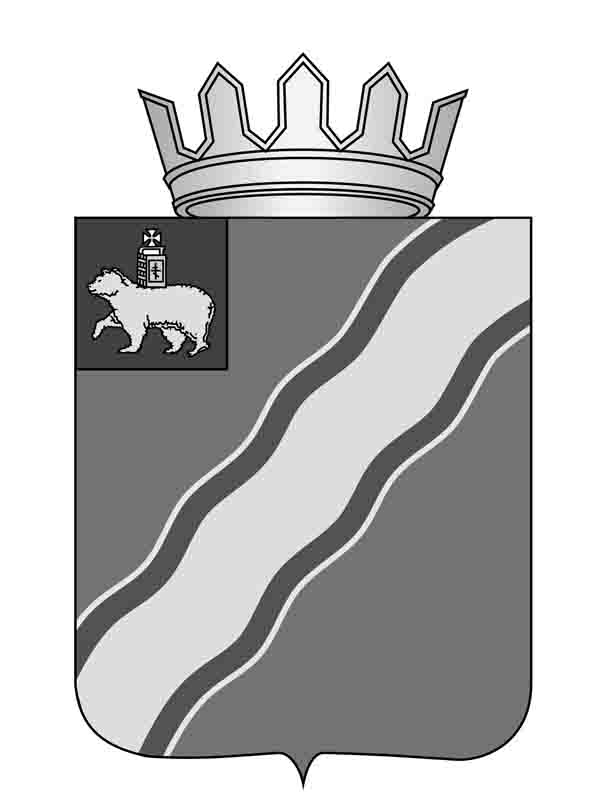 О назначении публичных слушаний по проекту планировки и проекту межеваниячасти территории восточнее с. Стряпунята, Стряпунинского сельского поселения Краснокамского  муниципального района Пермского края, с целью размещениялинейного объекта «Техническое перевооружение УППН «Северокамск»В соответствии с пунктом 20 части 1, частью 3 статьи 14, статьи 28 Федерального закона от 06 октября 2003 г. № 131-ФЗ «Об общих принципах организации местного самоуправления в Российской Федерации»,  статьями 33, 45, 46 Градостроительного кодекса Российской Федерации, подпунктом 46 статьи 8 Устава Краснокамского муниципального района, решением Земского Собрания Краснокамского муниципального района от 29 марта 2006г. № 44 «Об утверждении Положения о порядке проведения публичных слушаний в Краснокамском муниципальном районе», постановлениями администрациями Краснокамского муниципального района от 02 октября 2015 г. № 853 «О комиссии по землепользованию и застройке Краснокамского муниципального района», от 14 декабря 2016 № 845 «О принятии решения о подготовке документации по планировке территории в составе проекта планировки с проектом межевания», заключением комиссии по землепользованию и застройке Краснокамского муниципального района от 08 ноября 2016г. № 8, заявлением ООО «ГеоКомплекс – М» администрация Краснокамского муниципального районаПОСТАНОВЛЯЕТ:1. Провести публичные слушания по проекту планировки и проекту межевания части территории восточнее с. Стряпунята, Стряпунинского сельского поселения Краснокамского  муниципального района Пермского края, с целью размещения линейного объекта «Техническое перевооружение УППН «Северокамск» « 21 » февраля 2017г. в 15.00 час. в администрации Краснокамского муниципального района по адресу: г. Краснокамск, просп. Маяковского, д.11, актовый зал.2. Постановление подлежит опубликованию в специальном выпуске «Официальные материалы органов местного самоуправления Краснокамского муниципального района» газеты «Краснокамская звезда» и размещению на официальном сайте администрации Краснокамского муниципального района www.krasnokamskiy.com.3. Комиссии по землепользованию и застройке Краснокамского муниципального района обеспечить:3.1. организацию и проведение публичных слушаний;3.2. размещение постановления и сообщения о проведении публичных слушаний на официальном сайте администрации Краснокамского муниципального района www.krasnokamskiy.com;3.3. информирование населения о дате, времени и месте проведения публичных слушаний;3.4. размещение экспозиции, демонстрационных материалов и иных информационных документов по теме публичных слушаний для предварительного ознакомления в здании администрации Краснокамского муниципального района;3.5. своевременную подготовку, опубликование и размещение заключения о результатах публичных слушаний в специальном выпуске «Официальные материалы органов местного самоуправления Краснокамского муниципального района» газеты «Краснокамская звезда» и размещению на официальном сайте администрации Краснокамского муниципального района www.krasnokamskiy.com.4. Заинтересованные лица вправе до 20 февраля 2017 года представить предложения и замечания по проекту планировки и проекту межевания части территории восточнее с. Стряпунята, Стряпунинского сельского поселения Краснокамского  муниципального района Пермского края, с целью размещения линейного объекта «Техническое перевооружение УППН «Северокамск», в Комиссию по землепользованию и застройке Краснокамского муниципального района по адресу: г. Краснокамск, просп. Маяковского, д. 11, каб. № 319.5. Срок проведения публичных слушаний составляет не менее одного месяца и не более трех месяцев со дня оповещения жителей муниципального образования о времени и месте их проведения до дня опубликования заключения  о результатах публичных слушаний.6. Поручить функции оргкомитета осуществлять Комиссии по  землепользованию и застройке Краснокамского муниципального района.7. Контроль за исполнением данного постановления возложить на заместителя главы Краснокамского муниципального района по развитию территорий А.В. Максимчука.Глава Краснокамскогомуниципального района -глава администрации Краснокамскогомуниципального района                                                              Ю.Ю. КрестьянниковИсп.  Гумарова С.М., 43841                    